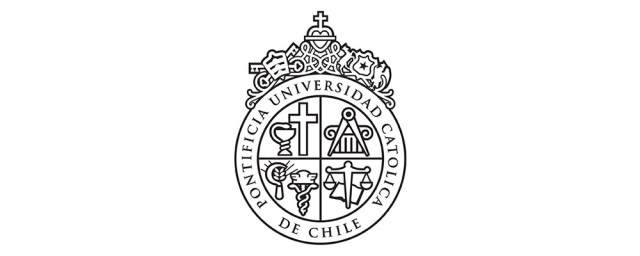 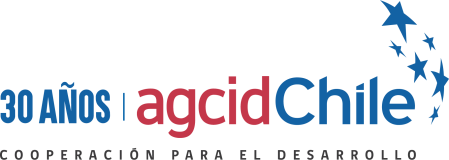 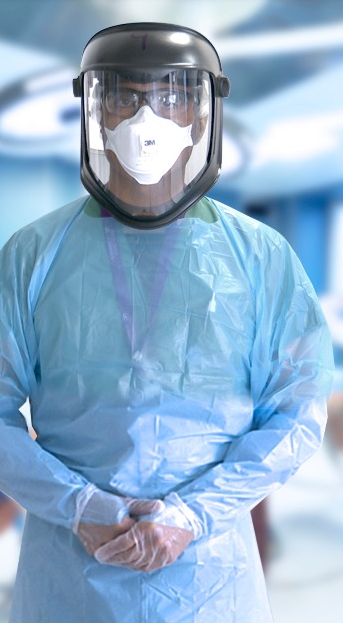 Convocatoria Disponible en https://www.agci.clAgencia Chilena de Cooperación Internacional para el Desarrollo  │ AGCIDINFORMACIÓN GENERAL NOMBRE DEL PROGRAMACurso Internacional “Uso seguro de elementos de protección personal, en la atención de pacientes COVID-19”, dictado por el Centro de Simulación Clínica UC de la Facultad de Medicina de la Pontificia Universidad Católica de Chile.OBJETIVOS DEL PROGRAMAEl estudiante al finalizar este programa deberá:Utilizar adecuadamente los elementos de protección personal, en la atención de pacientes COVID positivo.RESULTADOS ESPERADOSConocer los fundamentos generales del uso de los EPP.Conocer el riesgo real de contagio por COVID-19 en los diferentes niveles de atención.Conocer las normas ministeriales sobre el uso de EPP.Seleccionar adecuadamente  los EPP en los distintos procesos de atención del paciente sospechoso o confirmado.Demostrar la colocación correcta de los EPP en base a pauta de chequeo.Demostrar el retiro correcto de los EPP en base a pauta de chequeo.DESCRIPCIÓN DEL PROGRAMAEn diciembre del 2019 un nuevo coronavirus (2019n-CoV) fue identificado como el agente etiológico de una enfermedad respiratoria grave, que ha originado una pandemia, alcanzando al mes de abril más de 1 millón de personas infectadas y 53.000 muertos. El primer caso en nuestro país se reportó el 3 de marzo y se espera que al igual que ha ocurrido en otros países, los equipos de salud se enfrentarán a un aumento importante de la demanda asistencial, con la consiguiente sobrecarga física y mental de los trabajadores, sumado a mayor riesgo de contraer la infección.De los reportes que han hecho otros países, sabemos que el riesgo de contagio del equipo de salud es alto y que el principal riesgo está en el uso inadecuado de los EPP, por lo que pensamos que contribuir a cuidar el equipo de salud es un eslabón importante en la cadena de acciones que debemos realizar para enfrentar la pandemia. Durante este curso se espera que los alumnos realicen un manejo correcto de los EPP en los distintos procesos de atención de pacientes con COVID-19, asegurando su colocación y retiro seguro contribuyendo a disminuir el riesgo de contagio.ContenidosMecanismos de transmisión, capacidad de diseminación y persistencia en el ambiente del virus.Recomendaciones de precauciones según normas MINSAL-OPS.Elementos de protección personal en la atención de pacientes COVID (+).Puntos críticos de quiebre de seguridad en la colocación y retiro de EPP.DURACIÓNEl Curso Internacional se implementa en el año 2020 y se realizará en modalidad 100% Online, con una duración total de 10 horas. El horario de clases es coordinado directamente con cada alumno y de acuerdo a la disponibilidad del Centro de Simulación Clínica UC de 13:30 a 17:30 (hora chilena). El programa académico se realizará desde el 17 de agosto al 17 de septiembre de 2020.METODOLOGÍAEste programa de entrenamiento se realizará utilizando la práctica deliberada como forma de aprendizaje, dentro de los ambientes de trabajo reales de los equipos de salud (simulación in situ), con los implementos de seguridad, a los que tengan acceso. Los participantes recibirán feedback a distancia a través de una plataforma virtual.El curso se desarrolla por medio de una plataforma virtual, en la cual tendrán acceso a contenidos teóricos y videos instructivos de cómo utilizar adecuadamente los elementos de protección personal (EPP). Los alumnos deberán subir a la plataforma, sus propios videos del manejo de los EPP, para luego recibir feedback de sus docentes, respecto a cómo mejorar su desempeño.SISTEMA DE EVALUACIÓNLos docentes evaluarán el desempeño de cada alumno, por medio de una prueba teórica de alternativa múltiple y los videos, por medio de una pauta, que estará disponible en la plataforma virtual. La evaluación considera:1 Prueba teórica (on line) 30%1 Evaluación de videos 70%Para la aprobación y certificación de los aprendizajes, los estudiantes deberán haber cumplido debidamente los siguientes requisitos académicos:Lograr  evaluaciones del curso con nota mínima 4,0 (con 60% de exigencia)Cumplir con el 100% de las horas prácticas para aprobar el programa.Nota: Las personas que no cumplan con el requisito de aprobación no recibirán ningún tipo de certificación. En el caso de los programas en modalidad en línea, los estudiantes tendrán que cumplir con la calificación mínima de 4.0 y con los requisitos establecidos para cada programa.El estudiante que no cumpla con una de estas exigencias reprueba automáticamente sin posibilidad de ningún tipo de certificación. IDIOMAEl Curso se realizará en idioma español en su totalidad.BECA Y FINANCIAMIENTOLos profesionales de los países invitados que resulten seleccionados para participar en el curso internacional serán beneficiarios de una beca que financiará los siguientes items:Costos de matrícula y arancel del programa.Supervisión y feedback de la práctica a distancia.Certificado emitido por Educación Continua de la Pontificia Universidad Católica de Chile. REQUISITOS DE POSTULACIÓNEste programa de capacitación está dirigido a profesionales del área salud, interesados en desarrollar habilidades en el uso correcto de elementos de protección personal (EPP) al atender pacientes sospechosos o confirmados de  COVID-19 en el contexto de la pandemia actual.Estar en posesión de título profesional del área de la salud.Es deseable que se desempeñen en Centros Hospitalarios habilitados para la detección y atención de pacientes COVID positivo y estar vinculados a la atención de pacientes sospechosos o confirmados de  COVID-19 en el contexto de la pandemia actual.Manejo del idioma español a nivel de lectura y comprensión oral.Contar con acceso a red internet.Ser ciudadano del país convocado y poseer residencia en el mismo.PAÍSES Y ORGANIZACIONES INVITADASLos gobiernos de los siguientes países y regiones serán invitados a nominar postulantes para el Curso: Argentina, Bolivia, Brasil, Colombia, Ecuador, Guyana, Paraguay, Perú y Uruguay.NÚMERO TOTAL DE PARTICIPANTESEl número de participantes de los países invitados no excederá de 50 en total. No existe cupo preestablecido por país.PROCESO DE POSTULACIÓNLos candidatos deben presentar la siguiente documentación:Formulario de postulación (Anexo I), con el registro de toda la información solicitada, debidamente llenado y firmado tanto por el postulante como por la Jefatura Directa. Carta de compromiso (Anexo II).Certificado de título profesional (Copia simple), Documento de Identidad Nacional (copia simple) y curriculum vitae actualizado. Postulantes que no sean de habla hispana deberán presentar una acreditación de manejo de idioma tal como: certificación mediante examen internacional, copia de título universitario en caso de haber cursado estudios de pregrado o postgrado en un país de habla hispana, carta de confirmación de la Embajada de Chile en el país. La presente convocatoria de becas para el curso internacional tendrá las siguientes etapas y fechas referenciales de postulación:SELECCIÓNLa selección será realizada por un comité técnico en base a los siguientes criterios: formación académica, experiencia profesional, posibilidad de impacto, entre otros elementos que el Comité considere pertinentes. Los ejecutores del curso informarán a los seleccionados del resultado el día 14 de agosto de 2020 y posteriormente tomarán contacto por correo electrónico con cada seleccionado, según la información de contacto entregada en el formulario de postulación, para coordinar las gestiones correspondientes a su participación.  Además, el resultado de la selección será publicado en el sitio Web de AGCID, disponible en www.agci.cl  para información de todos los interesados. CUERPO ACADÉMICOJEFE DE PROGRAMAJessie Niklitschek HMédico Cirujano. Universidad AustralDivisión de PediatríaInstructor Simulación IMS Pontificia Univerisdad Católica de ChileEQUIPO DOCENTEDra. Marcia Corvetto A.Médico Cirujano Universidad de ChileAnestesióloga UCProfesor Asociado, División de AnestesiologíaEscuela de MedicinaDirectora Centro de Simulación UC.Pontificia Univerisdad Católica de ChileE.U. Elga Zamorano R.Enfermera MatronaInstructora IMSCoordinadora Centro de Simulación UCEscuela de Medicina Pontificia Universidad Católica de ChileCONTACTOSCentro de Simulación UC. Escuela de Medicina UCTeléfono: (+56 2) E.U Elga Zamorano R.Email:  edzamora@uc.clAgencia Chilena de Cooperación Internacional para el Desarrollo (AGCID)Teatinos 180, Piso 8. Santiago, Chile(+56 2) 2827 5700Email: agencia@agci.gob.clEtapaFechasApertura de la convocatoria09 de julio de 2020Cierre de la convocatoria (para postulantes)07 de agosto de 2020Preselección de candidatos e ingreso de postulación a Plataforma de Beca (para Punto Focal)10 -12 de agosto de 2020Comité de Selección13 – 14  de agosto de 2020Publicación de resultados y notificación a seleccionados14  de agosto de 2020